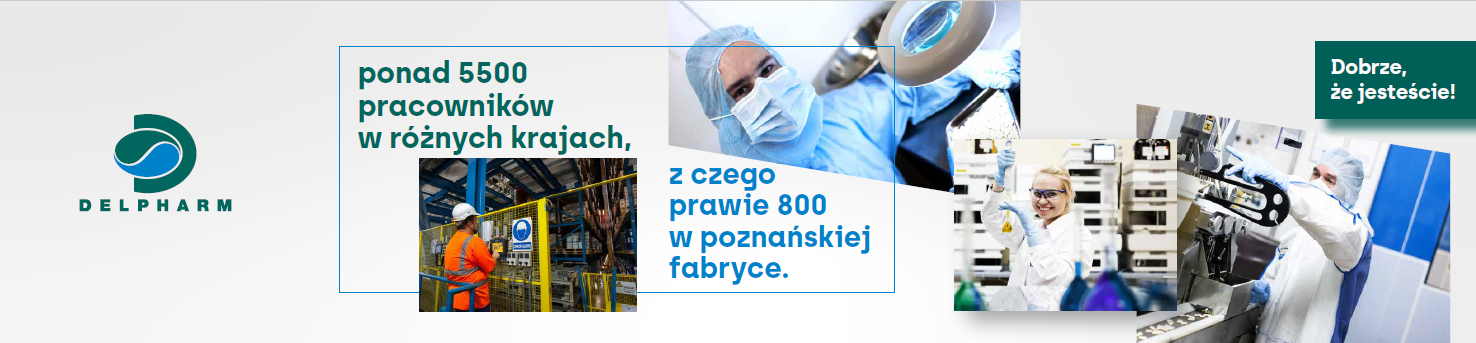 
Jesteśmy fabryką leków należącą do grupy Delpharm, która znajduje się w TOP 3 firm kontraktowych na świecie. Wytwarzamy leki dla gigantów farmaceutycznych, ale też mniejszych firm z branży farmaceutycznej i w związku 
z ciągłym rozwojem poszukujemy 
Stażysty/Stażystki w Dziale JakościZakres odpowiedzialności:Wykonywanie badań laboratoryjnych oraz ocena jakości produktówRzetelne dokumentowanie badań zgodnie z obowiązującymi instrukcjamiUtrzymywanie standardów pracy w celu zapewnienia efektywności i właściwej jakości pracyOpracowanie dokumentacji, utrzymanie czystości na powierzonym stanowisku pracyUdział w szkoleniachRealizacja i przestrzeganie prawa farmaceutycznego, wymagań bezpieczeństwa i standardówKogo szukamy?Wykształcenie średnie lub wyższe / w trakcie studiów (technik chemik, technologia chemiczna, chemia, farmacja, biotechnologia lub pokrewne)Znajomość podstawowych technik laboratoryjnychZnajomość obsługi komputeraPrecyzja i dbałość o szczegółyDobra organizacja i umiejętność pracy pod presją czasuOferujemy:Staż na okres 12 miesięcy z możliwością przedłużenia do 18 miesięcy w oparciu o Umowę Zlecenie,Stawkę godzinową 26 zł brutto/h w czasie pierwszych 6 miesięcy, przy przedłużeniu stażu do 12 lub 18 miesięcy stawka przez kolejny okres 28 zł brutto/h,Elastyczne godziny pracy,Kartę Multisport za 1 zł (koszt karty ponosi Delpharm) Dostęp do Platformy Benefit i możliwość wymiany przyznanych punktów benefit na dostępne kupony/zniżkiDostęp do posiłków w stołówce Dostęp do szkoleń i platform edukacyjnychJeśli jesteś zainteresowany/-a ofertą,wyślij nam swoje CV na adres: staz-hr.poznan@delpharm.com